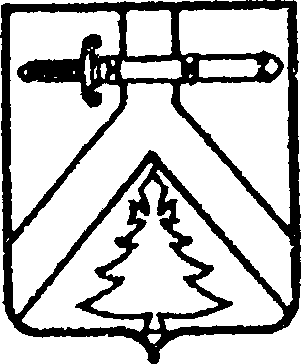 АДМИНИСТРАЦИЯ ИМИССКОГО СЕЛЬСОВЕТАКУРАГИНСКОГО РАЙОНА  КРАСНОЯРСКОГО КРАЯКОМИССИЯ ПО ПРЕДУПРЕЖДЕНИЮ И ЛИКВИДАЦИИ ЧРЕЗВЫЧАЙНЫХ СИТУАЦИЙ И ОБЕСПЕЧЕНИЮ ПОЖАРНОЙ БЕЗОПАСНОСТИРЕШЕНИЕ01.02.2023 г.			            с.Имисское 					№4О сборных эвакуационных пунктах.	В соответствии с законом Российской Федерации от 06.10.2003г. №131-ФЗ «Об общих принципах организации местного самоуправления в Российской Федерации», пп.8 п.1 ст.7 Устава Имисского  сельсовета:1. Утвердить штатно-должностной список администрации СЭП согласно приложению  к настоящему решению.2. Утвердить функциональные обязанности должностных лиц СЭП.3. Утвердить правила поведения эвакуируемых на СЭП. (прилагается)4. Утвердить Положение о сборном эвакуационном пункте.5. Утвердить группу оповещения администрации сельсовета.6. Контроль за исполнением настоящего решения оставляю за собой.7. Решение вступает в силу со дня подписания.Председатель комиссии							Е.В. Фоминых УТВЕРЖДАЮНачальник СЭП ___________________П.П. Пачин .Штатно-должностной список личного состава СЭП с.Имисское УТВЕРЖДАЮНачальник СЭП ___________________М.Н..Поддубная . Штатно-должностной список личного состава пункта сбора населения для дальнейшей эвакуации в д.Жербатиха Приложение 2к решению КЧС и ОПБот 01.02.2023 №4ФУНКЦИОНАЛЬНЫЕ ОБЯЗАННОСТИНАЧАЛЬНИКА СЭП	Начальник сборного эвакуационного пункта назначается из числа руководящего состава организации, на базе которой развертывается СЭП.Подчиняется руководителю ГО территории, председателю эвакуационной комиссии поселения. Отвечает:  за организацию работы, своевременное развертывание СЭП;  за своевременное и точное выполнение плана-графика проведения эвакомероприятий на СЭП.Он обязан:руководить работой сборного эвакопункта по подготовке и проведению эвакомероприятий через СЭП;ставить задачи руководящему составу администрации СЭП;организовывать и руководить выполнением мероприятий календарного плана работы СЭП в период перевода ГО с мирного на военное время;организовывать обучение и подготовку состава администрации СЭП;руководить действиями состава администрации СЭП на учениях по ГО;принимать участие в комплектовании администрации СЭП, разрабатывать функциональные обязанности состава СЭП;совершенствовать свои знания по ГО, изучать руководящие документы эвакоорганов;организовывать разработку и корректировку документов СЭП, предусмотренных положением, разрабатывать личный план работы;организовать заблаговременную подготовку помещений для развертывания СЭП, оснащение СЭП инвентарем, оборудованием, средствами связи;организовать контроль состояния защитных сооружений, приписанных к СЭП;знать личный состав администрации СЭП, порядок оповещения и сбора;знать дислокацию пунктов посадки на транспорт, исходных пунктов маршрутов пешей эвакуации, ППЭ, ПЭП;поддерживать постоянную связь с эвакуационными комиссиями базовой организации, города (района в городе), организациями, приписанными к СЭП, транспортными органами, станциями посадки, исходными пунктами маршрутов пешей эвакуации, Главным управлением по ГО, ЧС и ПБ города (района в городе);уточнять численность проходящего через СЭП эвакуируемого населения, изучать и уточнять порядок рассредоточения и эвакуации населения, организаций, приписанных к СЭП, время прибытия и отправки колонн, эшелонов, судов, порядок и графики транспортного обеспечения, маршрутов движения эвакоэшелонов, колонн;уточнять планы обеспечения эваконаселения на СЭП, медицинского, ООП, схемы укрытия населения;организовывать своевременное доведение до организаций, приписанных к СЭП, распоряжения на проведение эвакуации населения, времени прибытия и отправки транспортных средств и людей на СЭП;организовывать регистрацию и учет прибывающего на СЭП населения, формирование эвакоэшелонов, колонн, их своевременную отправку на станции посадки, исходные пункты пеших маршрутов, учет остающегося населения в организациях;осуществлять контроль за своевременной подачей транспортных средств, времени их прибытия;обеспечить оказание медицинской помощи населению во время нахождения на СЭП;организовать поддержание общественного порядка на СЭП, укрытие эваконаселения и состава администрации СЭП по сигналам ГО;своевременно представлять донесения (через каждый 2 часа) в эвакуационную комиссию города (района в городе) о ходе рассредоточения и эвакуации населения по видам транспорта и пешим порядком по каждой организации;по завершении эвакомероприятий представить письменное донесение председателю эвакуационной комиссии города (района в городе);ФУНКЦИОНАЛЬНЫЕ ОБЯЗАННОСТИКОМЕНДАНТА СЭПКомендант сборного эвакуационного пункта  назначается по представлению руководителя  ГО организации, на базе которой развертывается СЭП.  Подчиняется начальнику СЭП и его заместителю. Отвечает:за обеспечение сборного пункта необходимым инвентарем, оборудованием, материально-техническими средствами, за исправность оборудования и поддержание внутреннего порядка, противопожарной безопасности.Он обязан: изучать свои функциональные обязанности, порядок работы, место размещения и документы сборного пункта, порядок оборудования рабочих мест;       изучать порядок эвакуации населения через СЭП; составить личный план работы;составить план обеспечения имуществом администрации СЭП, необходимым для работы, списки инвентаря и оборудования, помещений СЭП;обеспечить администрацию СЭП имуществом, инвентарем, средствами индивидуальной защиты, оборудование комнаты матери и ребенка, медицинского пункта, табличками-указателями для обозначения рабочих мест, места расположения СЭП, места построения колонн, места стоянки автотранспорта, входов и выходов, направление движения населения, нарукавными повязками, несение комендантской службы, обеспечение порядка и противопожарной безопасности;знать места хранения имущества, инженерно-технические коммуникации СЭП, отключающие устройства;уточнять наличие, состояние имущества и оборудование СЭП;обеспечить подержание внутреннего порядка в помещениях и на территории СЭП, противопожарного состояния объекта, контролировать исправность инженерно-технических  коммуникаций на СЭП;следить за нормальным обеспечение администрации СЭП имуществом и снаряжением, предусмотренным планом обеспечения материально-техническими средствами и исходя из фактической потребности;при получении сигнала "ВТ" обеспечить контроль за отключением источников электроэнергии на СЭП,  после вывода людей из помещения;при получении сигнала отбой "ВТ" проверить коммуникации и принять меры по устранению выявленных неисправностей, доложить начальнику СЭП;готовить донесения начальнику СЭП о проведенных мероприятиях.ФУНКЦИОНАЛЬНЫЕ ОБЯЗАННОСТИ ЧЛЕНА ГРУППЫ ОПОВЕЩЕНИЯ И СВЯЗИ Член группы оповещения и связи  назначается в состав СЭП по представлению руководителя ГО организации, на базе которой развертывается СЭП.  Подчиняется начальнику СЭП, его заместителю. Отвечает: за обеспечение необходимой, бесперебойной связи и резервной связи СЭП с эвакуационными органами, районами загородной зоны, базовой организацией, между группами сборного эвакуационного пункта. 	Он обязан:  знать свои функциональные обязанности, порядок эвакуации населения, задачи сборного пункта;исполнять функциональные обязанности членов группы;        обеспечить оповещение и сбор штата СЭП; разработать схему оповещения и сбора администрации СЭП в рабочее и не рабочее время, схему связи с эвакуационными органами, план о порядке оповещения на эвакуацию населения, приписанных организаций; знать номера телефонов и частоты работы радиостанций эвакокомиссии, организаций, автономной связи в пределах СЭП; подготовить для начальника СЭП телефонный справочник эвакоорганов территории и района, сил и средств ГОЧС, организаций, приписанных к СЭП, места посадки, исходных пунктов пеших маршрутов; уточнить схему оповещения и связи, номера телефонов и частоты работ администрации сельсовета и базовой организации, районов, эвакокомиссий организаций, приписанных к СЭП, места посадки, исходных пунктов пеших маршрутов, транспортных органов, проверить работу средств связи; уточнить план и порядок оповещения приписанных организаций; подготовить необходимое имущество, средства связи к работе; обеспечить оповещение организаций, приписанных к СЭП, о начале эвакуации; обеспечить постоянную, устойчивую связь с  эвакокомиссией, работу радиотрансляционных точек местного радиовещания на СЭП, в случае нарушения связи принимать  меры к ее восстановлению; обеспечить оповещение населения на СЭП звуковыми сигналами ГО; вести учет переданных через связь СЭП распоряжений, донесений; по сигналу “ВТ” укрыться в защитных сооружениях; готовить донесения начальнику СЭП о готовности средств связи к работе.ФУНКЦИОНАЛЬНЫЕ ОБЯЗАННОСТИзаведующей комнатой матери и ребенка.	Назначается в состав администрации по представлению руководителя ГО организации, на базе которого развертывается СЭП. Подчиняется начальнику СЭП, заместителю начальника СЭП.Отвечает: за временное размещение матерей с малолетними детьми и оказание им необходимой помощи.Обязан: изучать свои функциональные обязанности, разработать функциональные обязанности подчиненным, отработать личный план работы; знать порядок проведения эвакуации населения через СЭП;  знать место расположения СЭП, место расположения комнаты матери и ребенка, способы оказания помощи женщинам с детьми в ходе проведения эвакомероприятий; подготовить перечень необходимого имущества, снаряжения и комплектов белья для детей до 1 года, знать поставщика имущества, пункты хранения, порядок получения и доставки к месту развертывания СЭП, организовывать получение имущества; организовывать прием и размещение матерей с малолетними детьми (до 7 лет), оказать необходимую помощь в уходе за малолетними детьми; через медицинский пункт СЭП оказывать необходимую медицинскую помощь заболевшим детям; поддерживать необходимый порядок в комнате матери и ребенка; организовывать с матерями изготовление бирок для детей (при отсутствии таковых), с указанием на них фамилии, имени, отчества ребенка года рождения, домашнего  адреса; содействовать первоочередной эвакуации транспортом матерей с детьми и укрытию их по сигналу “ВТ” в защитных сооружениях;  представлять донесения начальнику СЭП о положении дел в комнате матери и ребенка; по завершению эвакомероприятий, с разрешения начальника СЭП, действовать по плану проведения эвакомероприятий.ФУНКЦИОНАЛЬНЫЕ ОБЯЗАННОСТИСТАРШЕГО СТОЛА СПРАВОК	Старший стола справок  назначается по представлению руководителя ГО организации, на базе которого развертывается СЭП. Он подчиняется начальнику СЭП, заместителю начальника СЭП.Отвечает: за выдачу квалифицированных справок по вопросам эвакомероприятий и мест размещения эваконаселения.Он обязан: знать место  расположения СЭП, администрации СЭП, места формирований эшелонов, колонн, пункты посадки на автотранспорт (места стоянки автотранспорта на СЭП), станции посадки на железнодорожный, речной транспорт, исходные пункты пеших маршрутов, ПЭП, ППЭ, места укрытий;  знать телефоны РЭК, ГЭК, сил и средств ГО, ЧС города (района в городе), организаций приписанных к СЭП, транспортных органов, укрытий; знать распределение обязанностей администрации СЭП;    порядок действий по сигналам ГО; укомплектовать стол справок необходимыми справочными материалами, уметь давать справки по вопросам: как и чем оповещается население о начале эвакуации,  что надо сделать, получив такое сообщение, что необходимо сделать в квартире перед убытием на СЭП; что необходимо взять с собой и как подготовиться к выезду (выходу) в загородную зону; как вести себя на СЭП и в пути следования в загородную зону; кем и как организуется встреча эваконаселения в загородной зоне и другие вопросы; обеспечить доведение информации по вопросам эвакомероприятий, при необходимости направлять к соответствующим должностным лицам СЭП; по завершению эвакомероприятий, в разрешения начальника СЭП, действовать по плану проведения эвакомероприятий.ФУНКЦИОНАЛЬНЫЕ ОБЯЗАННОСТИНАЧАЛЬНИКА МЕДИЦИНСКОГО ПУНКТАНазначается из состава медицинских учреждений террритории. Он подчиняется представителю медицины в районной эвакуационной комиссии, начальнику сборного пункта, его заместителю. Отвечает: за медицинское обеспечение эвакуируемого населения на СЭП.Он обязан:  знать место развертывания СЭП, порядок медицинского обеспечения эвакомероприятий, состав и оснащение медицинского пункта, станции посадки на железнодорожный, водный, автомобильный транспорт, порядок связи с ними; знать и уточнять порядок обеспечения медикаментами, перевязочными материалами, имуществом, медицинской техникой;  знать и уточнять порядок госпитализации инфекционных больных и заболевших в ходе эвакуации; разрабатывать план медицинского обеспечения и противоэпидемических мероприятий на СЭП, разрабатывать необходимые справочные материалы по вопросам медицинского обеспечения эвакомероприятий, разработать функциональные обязанности медицинского персонала медпункта, личный план работы; принимать участие в обучении личного состава СЭП; организовать получение медицинским  персоналом средств индивидуальной и медицинской защиты; поддерживать связь с представителем медицины в городской эвакуационной комиссии, в районной эвакуационной комиссии, станцией скорой помощи, ФГУЗ «Центр гигиены и эпидемиологии в Красноярском крае», лечебными учреждениями; оказывать населению на СЭП неотложную медицинскую помощь; выявлять и временно изолировать больных с инфекционными заболеваниями, не допускать возникновения очагов инфекционных заболеваний, при возникновении – принимать меры к их ликвидации; осуществлять контроль за санитарным состоянием СЭП и наличием кипяченой воды; проводить инструктаж медицинских работников, обслуживающих эваконаселение в эвакоэшелонах, авто и пеших колоннах; докладывать начальнику СЭП, в ФГУЗ «Центр гигиены и эпидемиологии в Красноярском крае», в городскую, районную эвакуационные комиссии о санитарной и медицинской обстановке на СЭП;по завершению эвакомероприятий с разрешения начальника СЭП действовать по плану проведения эвакомероприятий.ФУНКЦИОНАЛЬНЫЕ ОБЯЗАННОСТИЧЛЕНА ГРУППЫ ОХРАНЫ ОБЩЕСТВЕННОГО ПОРЯДКАЧлен группы охраны общественного порядка на СЭП  назначается начальником  охраны общественного порядка  района, начальником ГО, входит  в состав администрации СЭП. Подчиняется начальнику охраны общественного порядка  района, начальнику СЭП, его заместителю.Отвечает:за охрану и поддержание порядка на СЭП и его территории, в местах укрытия.Он обязан: изучать и знать функциональные свои обязанности;составить личный план работы;отрабатывать документы по охране порядка;знать порядок проведения эвакомероприятий через СЭП;периодически проводить рекогносцировку территории СЭП, определить необходимые силы и средства с учетом особенностей этой территории, количества эвакуируемых, видов используемых транспортных средств;совместно с начальником СЭП  определить места размещения постов ООП, порядок движения населения по территории СЭП и пункты посадки на автотранспорт, действия по сигналу “ВТ”;отрабатывать, уточнять план поддержания общественного порядка на СЭП и его территории, местах укрытия;знать места нахождения защитных сооружений, приписанных к СЭП, пути подхода к ним и их возможности;знать места посадки на транспортные  средства, исходные пункты пеших маршрутов, маршруты движения к ним;отрабатывать схему связи с районным ОВД, эвакоорганами района, защитными сооружениями;установить связь с городской (районной) эвакуационной комиссией, с городским, районным УВД, ОВД, защитными сооружениями, постами ООП;осуществлять расстановку личного состава по постам, поставив каждому конкретные задачи по охране и обеспечению общественного порядка на СЭП и прилегающей территории;обеспечить общественный порядок на территории СЭП;организовывать регулирование движения эваконаселения на СЭП, при движении на пункты посадки на транспорт;контролировать соблюдение очередности подхода команд, групп, отдельных лиц к СЭП;организовывать охрану инвентаря на СЭП, помещений СЭП;пресекать всякие попытки к пьянству, драке, мародерству, грабежу на территории СЭП;содействовать начальнику СЭП по своевременному укрытию населения в защитных сооружениях по сигналу “ВТ”, принять меры по пресечению паники и нормального поддержания порядка при укрытии населения в защитных сооружениях;ФУНКЦИОНАЛЬНЫЕ ОБЯЗАННОСТИЧЛЕНА ГРУППЫ РЕГИСТРАЦИИ И УЧЕТА ЭВАКУИРУЕМЫХ	Назначается в состав администрации СЭП по представлению руководителя ГО организации, на базе которого развертывается СЭП. Подчиняется начальнику СЭП, его заместителю. Отвечает:за четкую организацию учета и регистрации эвакуируемого населения, проходящего через СЭП.Он обязан: изучать свои функциональные обязанности, составить личный план работы; изучать и уточнять порядок эвакуации населения через СЭП, знать порядок учета эваконаселения, перечень организаций, приписанных к СЭП, уточнять численность эвакуируемого населения, графики движения эвакоэшелонов, автоколонн, пеших колонн, номера телефонов эвакоорганов, организаций;поддерживать связь с представителями эвакуационных групп, эвакуационных комиссий организаций;принимать участие в разработке и корректировке документов СЭП;участвовать в практических занятиях  членов группы, отрабатывать порядок заполнения учетной документации;обеспечить своевременную и четкую работу по регистрации и учету прибывающего эваконаселения на СЭП и убывающего на станции посадки, исходные пункты пеших маршрутов;вести учет остающегося  населения в организациях, в случае неявки в установленные сроки эвакуируемого населения какой либо организации, немедленно докладывать начальнику СЭП;обобщать данные о ходе  эвакуации населения по организациям, времени, количеству, своевременно (через каждый 2 часа) представлять донесения начальнику СЭП;один экземпляр списков организаций, подлежащих эвакуации, оставлять на СЭП с отметкой на нем о времени убытия на станции посадки, исходные пункты пеших маршрутов;по сигналу “ВТ” укрыться  в защитных сооружениях;после завершения эвакуации представить письменное донесение начальнику СЭП, действовать в соответствии с указаниями начальника СЭП по плану эвакомероприятий.Приложение 3к решению КЧС и ОПБот 15.02.2022 №4ПРАВИЛА ПОВЕДЕНИЯ ЭВАКУИРУЕМЫХ  НА СЭП.1. Прибыв на сборный эвакуационный пункт эвакуируемый обязан предъявить в группу  регистрации и учета документы, удостоверяющие личность, военно-обязанные предъявляют военный билет. Здесь Вам скажут, каким видом транспорта будет осуществляться эвакуация, уточнят номер поезда, старшего вагона и начальника эшелона. На сборном эвакуационном пункте необходимо внимательно слушать команды, распоряжения и четко их выполнять.2. Если в семье кто-либо заболел, необходимо уведомить об этом начальника сборного эвакуационного пункта и действовать по его указанию.3. При посадке на транспорт следует строго соблюдать установленный порядок и очередность посадки, оказывать помощь престарелым, женщинам с детьми и инвалидам.4. В пути следования нельзя выходить из вагона без разрешения старшего, помнить номер своего вагона.5. Если сигнал «Воздушная тревога» застигнет в квартире, то прежде чем ее покинуть, надо предупредить о сигнале соседей, а затем выключить осветительные и нагревательные приборы, потушить печи, плиты, перекрыть газовую сеть, зашторить окна, взять личные документы, запас питьевой воды и укрыться в ближайшем убежище или укрытии.6. Если сигнал «Воздушная тревога» застигнет в пути следования на сборный эвакуационный пункт (в автобусе, трамвае, троллейбусе), то необходимо использовать имеющиеся по близости убежища, укрытия, а также складки местности. Все это снизит действие не только ударной волны, но и светового излучения.7. Если Вы окажитесь на местности, где нельзя укрыться, необходимо использовать имеющиеся индивидуальные средства защиты: противогазы, респираторы, противопыльные  маски, накидки, перчатки, обувь, предохраняющие от попадания радиоактивных веществ на кожу и вовнутрь организма.8. Не рекомендуется пользоваться водоисточниками до выяснения степени их радиоактивного загрязнения. Надо исключить также приготовление и прием пищи на открытой местности.9. В случае выпадения радиоактивных осадков в районе размещения эвакуируемых необходимо строго выполнять следующие первоочередные требования:при получении сведений о движении облака или выпадения радиоактивных осадков надо сразу же уйти в укрытие или войти в здание, чтобы защититься от непосредственного попадания радиоактивной пыли на одежду и открытые части тела;плотно закрыть двери (занавеси), окна, вентиляционные отверстия, дымоходы и т.п., чтобы исключить возможность попадания радиоактивных осадков в здание или сооружение;выход из укрытия или приспособленных помещений разрешается только по сигналу местных органов гражданской обороны, но не раньше, чем через 15 часов после выпадения радиоактивных осадков на 10-15 минут;есть и пить можно только в сооружениях с соблюдением всех мер предосторожности, курение запрещается;при вынужденном выходе из укрытия обязательно использовать индивидуальные средства защиты органов дыхания, кожи;при входе в укрытие с зараженной территории обувь и верхнюю одежду оставлять снаружи, руки и лицо вымыть с мылом;двери и занавеси укрытия, а также вентиляционные отверстия можно открыть не раньше, чем через 3-5 часов после выпадения осадков и держать открытыми не более 15-20 минут.Приложение 4к решению КЧС и ОПБот 15.02.2022 №4П О Л О Ж Е Н И Ео сборном эвакуационном пункте.Общие положения.Сборный эвакуационный пункт (СЭП) предназначен для сбора, учета и регистрации эвакуируемого населения, организованной отправки его в загородную зону. Располагаются СЭП вблизи пунктов посадки на транспорт, на предприятиях имеющих железнодорожные подъездные пути, в начале маршрутов эвакуации пешим порядком и непосредственно в организациях. Для СЭП отводятся  здания общественного назначения, размещение СЭП предусматривается не выше второго этажа.Каждый СЭП обеспечивается связью с городской, районной эвакуационными комиссиями, пунктами посадки на транспорт, исходными пунктами маршрутов эвакуации пешим порядком, транспортными органами, организациями, проходящими через СЭП, эвакуационными органами в загородной зоне (ПЭК, ПЭП, ППЭ).Каждому СЭП присваивается номер, за ним закрепляются: транспорт, расположенные вблизи (в радиусе ) защитные сооружения (убежища, подвалы, ПРУ), соответствующие организации, жилищно-эксплуатационные тресты, население, которые эвакуируются через данный СЭП. Количество СЭП определяется в зависимости от количества эвакуируемого населения, приписка  эваконаселения к СЭП производится из расчета 5-15 тыс.человек на один пункт.Количество транспортных средств, подаваемых на СЭП, определяется в соответствии с численностью приписанного населения.При сборных эвакуационных пунктах должны предусматриваться места построения колонн, для следования на станции посадки на транспорт, места стоянки автотранспорта, предназначенного для перевозки эваконаселения и имущества.СЭП должен обеспечивать одновременное размещение людей в течение одного часа не более чем на один поезд, судно, 2 пеших колонны.СЭП создается на базе одной организации, предприятия, учреждения. Определение базы и места развертывания СЭП возлагается на эвакуационную комиссию города (городского района) и утверждается распоряжением администрации города (района в городе).Состав администрации СЭП назначается приказом руководителя ГО организации, учреждения, предприятия, на базе которых развертывается СЭП. Подготовка предложений руководителю гражданской обороны организации, учреждения, предприятия о составе администрации СЭП, начальников эвакоэшелонов, пеших маршрутов, старших вагонов, судов, пеших колонн возлагается на работника, ответственного за решение вопросов по ГО,ЧС организации, учреждения, предприятия.Начальники СЭП, начальники эвакоэшелонов утверждаются председателем эвакуационной комиссии города (района в городе).При формировании администрации СЭП, если базовая организация не может обеспечить численный состав администрации СЭП в полном объеме, комплектование дополнительного состава администрации СЭП возлагается на эвакуационную комиссию города (района в городе),   из числа работников организаций города (района в городе), приписанных к данному СЭП,  утверждается распоряжением главы города (района в городе).Начальник СЭП подчиняется председателю эвакуационной комиссии города (района в городе), руководителю ГО организации, председателю эвакуационной комиссии организации.Оснащение СЭП, возлагается на базовые предприятия, формирующие СЭП и организации, проходящие через СЭП.В своей деятельности администрация сборного эвакуационного пункта руководствуется Федеральными   законами   от   12.02.98    № 28-ФЗ «О гражданской обороне», от   22.08.04  № 122-ФЗ «О внесении изменений в законодательные акты Российской Федерации и признании утратившими силу некоторых законодательных актов Российской Федерации в связи с принятием Федеральных законов «О внесении изменений и дополнений в Федеральный закон «Об общих принципах организации законодательных (представительных) и исполнительных органов государственной власти субъектов Российской Федерации» и «Об общих принципах организации местного самоуправления в Российской Федерации», постановлением Правительства Российской Федерации от 22.06.04 № 303 «О порядке эвакуации населения, материальных и культурных ценностей в безопасные районы», постановлениями Правительства Красноярского края, приказами,  распоряжениями руководителя ГО края, руководителя ГО города, руководителя ГО района в городе, председателей краевой, городской, районной эвакуационных комиссий, рекомендациями Агентства по ГО, ЧС и ПБ Красноярского края, Главного управления по ГО, ЧС и ПБ г. Красноярска, территориального отдела ГО, ЧС и ПБ района в городе и настоящим положением.Задачи сборного эвакуационного пункта.Организация и ведение учета, регистрация прибытия и отправки эвакуируемого населения через СЭП  всеми видами транспорта и пешим порядком, учета остающегося населения в организациях.Осуществление  контроля за своевременной подачей транспортных средств, проведение комплектования колонн и эвакоэшелонов.Поддержание связи с эвакуационной комиссией города, эвакуационной комиссией района в городе, организациями, приписанными к СЭП, транспортными органами, пунктами посадки на транспорт, исходными пунктами маршрутов эвакуации пешим порядком,  информирование их о времени прибытия населения на СЭП и времени отправления его в загородную зону.Оповещение организаций, приписанных к СЭП, организация своевременного прибытия эваконаселения на СЭП.Оказание необходимой медицинской помощи населению во время нахождения  на СЭП.       Обеспечение соблюдения населением общественного порядка.       Укрытие эваконаселения в защитных сооружениях по сигналам ГО.Своевременное представление (через 2 часа, в соответствии с календарным планом) в эвакуационную комиссию города, района в городе  донесений нарастающим итогом о ходе эвакуации населения по видам транспорта и пешим порядком. 3. Структура и организация работы СЭП.Для обеспечения работы СЭП создается администрация, в которую входят должностные лица базовой организации, формирующей СЭП,  при необходимости  должностные лица организаций, приписанных к СЭП, представители ГУВД (РУВД, РОВД), медицинский персонал медицинских учреждений города, района в городе.Руководит работой сборного эвакуационного пункта начальник СЭП, который утверждается председателем эвакуационной комиссии города, для г. Красноярска  председателем эвакуационной комиссии района в городе.Структура администрации СЭП:- начальник;- заместитель начальника;- комендант;- группа регистрации и учета - (2-4 чел.);- группа комплектования эвакоэшелонов, пеших колонн – (3-4 чел.);- группа оповещения и связи – (3-4 чел.);- группа охраны общественного порядка – (2 чел.- от ГУВД, РУВД);- группа укрытия эваконаселения – (2 – 3 чел.);- комната матери и ребенка – (2 чел.);- медицинский пункт – (2-3 чел. от мед.учреждений).- стол справок – (1-2 чел.);Функциональные обязанности  состава администрации СЭП утверждаются начальником СЭП.Функциональные обязанности начальника СЭП утверждаются председателем эвакуационной комиссии города, района в городе.Сборный эвакуационный пункт планирует и организует свою работу на предстоящий год. Планом работы предусмотриваются следующие мероприятия:разработка, доработка, корректировка документов необходимых  для работы СЭП;подготовка помещений, имущества и средств связи, необходимых для развертывания и работы СЭП;контроль за состоянием мест посадки на автотранспорт на СЭП;изучение графиков прибытия и отправки населения с СЭП, маршрутов эвакуации; уточнение очередности эвакуации, времени прибытия и отправки колонн, эшелонов, транспортных средств, перечня организаций, приписанных к СЭП;участие в проводимых учениях и тренировках по ГО;обучение персонального состава администрации СЭП.4. Обучение состава администрации СЭП.Начальник СЭП проходит подготовку:- в Краевом государственном образовательном учреждении «Учебно-методический центр по ГО, ЧС и ПБ Красноярского края» – 1 раз в 5 лет;- в ходе 4-х часовых занятий (учебно-методических сборов), проводимых председателем городской, районной эвакуационной комиссии.Заместитель начальника СЭП, старшие групп проходят подготовку:- на районных курсах ГО, ЧС и ПБ;- в ходе 4-х часовых занятий, проводимых начальником СЭП - 2-3 раза в год.Остальной состав администрации СЭП обучается в ходе 4-х часовых занятий, проводимых начальником СЭП  - 2-3 раза в год.На занятиях изучаются:Функциональные обязанности.Порядок оповещения и сбора личного состава СЭП.Списки организаций, эвакуируемых через СЭП.Количество эвакуируемого населения, время прибытия на СЭП и отправки его на пункты посадки на транспорт, исходные пункты пеших маршрутов.Расположение промежуточного пункта эвакуации, районы размещения в загородной зоне.Документация по регистрации и отправке  эваконаселения.Порядок ведения документации СЭП.Действия состава администрации СЭП в соответствии с поставленными задачами.Проверка состояния системы оповещения и связи.Один раз в год на занятиях (учениях) практически отрабатываются вопросы оповещения и сбора администрации СЭП, развертывания и приведения в готовность к работе СЭП.Приложение 5к решению КЧС и ОПБот 15.02.2022 №4Группа оповещения населения при угрозе ЧС, разрушении ГТССтарший группы:Специалист 1 категории администрации сельсовета Черникова Елена Александровна.Члены группы:С. Имисское:Зам.главы   Фоминых Евгения Викторовна,Уборщица МБУ СДК «Имисский» Баева Татьяна Александровна,Уборщица МБУ СДК «Имисский» Малиновская Ольга Владимировна.Д.Жербатиха:Уборщица сельского клуба Предко Светлана Васильевна,Кочегар клуба – Гущин Иван Павлович№п/п№п/пДолжность в составе СЭПФ. И. О.Должность наосновной работеДомашнийадресТелефонТелефонТелефонТелефонТелефон№п/п№п/пДолжность в составе СЭПФ. И. О.Должность наосновной работеДомашнийадресслуж.дом.дом.дом.дом.1Начальник СЭПНачальник СЭППачин П.П. директор школыУл.Симбирская 2272-4-8172-4-8172-4-8172-4-8195098665442КомендантКомендантБаландина Е.Н..Завхоз школыУл.Трактовая 2772-4-8172-4-8172-4-8172-4-819535974635Группа оповещения и связи -  (3-4 человека)Группа оповещения и связи -  (3-4 человека)Группа оповещения и связи -  (3-4 человека)Группа оповещения и связи -  (3-4 человека)Группа оповещения и связи -  (3-4 человека)Группа оповещения и связи -  (3-4 человека)Группа оповещения и связи -  (3-4 человека)Группа оповещения и связи -  (3-4 человека)Группа оповещения и связи -  (3-4 человека)Группа оповещения и связи -  (3-4 человека)Группа оповещения и связи -  (3-4 человека)3Старший группы (связист)Старший группы (связист)Копейкина А.В.преподавательУл.Совхозная 3672-4-8172-4-8172-4-8172-4-8192328815743Члены группы (посыльные)Члены группы (посыльные)Завтонова Е.В.Добрынина Н.В.УборщицауборщицаУл. Немзорова 13Ул.Зеленая 28-172-4-8172-4-8172-4-8172-4-819020108662Группа регистрации и учета  эваконаселения - (3-4 человека)Группа регистрации и учета  эваконаселения - (3-4 человека)Группа регистрации и учета  эваконаселения - (3-4 человека)Группа регистрации и учета  эваконаселения - (3-4 человека)Группа регистрации и учета  эваконаселения - (3-4 человека)Группа регистрации и учета  эваконаселения - (3-4 человека)Группа регистрации и учета  эваконаселения - (3-4 человека)Группа регистрации и учета  эваконаселения - (3-4 человека)Группа регистрации и учета  эваконаселения - (3-4 человека)Группа регистрации и учета  эваконаселения - (3-4 человека)Группа регистрации и учета  эваконаселения - (3-4 человека)4Старший группыСтарший группыЯрошевич В.И.учительул.Трактовая 1Б-272-4-8172-4-8172-4-8172-4-8195040833304члены группычлены группыБаяндина Г.П.УчительУл.Зеленая 1А72-4-8172-4-8172-4-8172-4-8190201080699020104591Комната матери и ребенкаКомната матери и ребенкаКомната матери и ребенкаКомната матери и ребенкаКомната матери и ребенкаКомната матери и ребенкаКомната матери и ребенкаКомната матери и ребенкаКомната матери и ребенкаКомната матери и ребенкаКомната матери и ребенка5Старший группыСтарший группыКалачева О.Н.учительУл.Лесная 1272-4-8172-4-8172-4-8172-4-819532569954Члены группыЧлены группыФедоренко О.М.Бахметьева Н.А.психологуборщицаУл. Немзорова 11АУл.Симбирская, 2672-4-8172-4-8172-4-8172-4-8195040588289532570029Стол справокСтол справокСтол справокСтол справокСтол справокСтол справокСтол справокСтол справокСтол справокСтол справокСтол справок6Старший группыСтарший группыЮрковец Т.В.учительУл.Молодежная 1-172-4-8172-4-8172-4-8172-4-819083253879Члены группыЧлены группыЛоженицина И.И.Селивашко Е.В.учительучительУл.Трактовая 16-2Ул.Лесная, 872-4-8172-4-8172-4-8172-4-8192328033819503045591Медицинский пункт Медицинский пункт Медицинский пункт Медицинский пункт Медицинский пункт Медицинский пункт Медицинский пункт Медицинский пункт Медицинский пункт Медицинский пункт Медицинский пункт 6Начальник мед.пунктаНачальник мед.пунктаПолячкова М.В.Фельдшер ф.а.п.ул.Симбирская 10-472-4-9772-4-97895274954268952749542689527495426член группычлен группыАндреева О.В.санитаркаул.Трактовая 56-2Охрана общественного порядкаОхрана общественного порядкаОхрана общественного порядкаОхрана общественного порядкаОхрана общественного порядкаОхрана общественного порядкаОхрана общественного порядкаОхрана общественного порядкаОхрана общественного порядкаОхрана общественного порядкаОхрана общественного порядка7Члены группыЧлены группыКазанцев Н.Н.Федоренко Ю.ПучительучительУл.Трактовая, Ул.Немзорова 11А72-4-8172-4-8172-4-8195097021829509702182Транспортное обеспечениеТранспортное обеспечениеТранспортное обеспечениеТранспортное обеспечениеТранспортное обеспечениеТранспортное обеспечениеТранспортное обеспечениеТранспортное обеспечениеТранспортное обеспечениеТранспортное обеспечениеТранспортное обеспечение8Член группыЧлен группыГорошкин В.Н.Водитель школы №13Ул.Набережная 1-272-4-8172-4-8172-4-8172-4-81№п/пДолжность в составе СЭПФ. И. О.Должность наосновной работеДомашнийадресТелефон№п/пДолжность в составе СЭПФ. И. О.Должность наосновной работеДомашнийадресдом.12345671Начальник СЭППоддубная М.Н.заведующий СКУл.Школьная 31-189233700898892337008982КомендантШалимова Е.П.уборщица СКУл.Набережная 35Группа оповещения и связи - Группа оповещения и связи - Группа оповещения и связи - Группа оповещения и связи - Группа оповещения и связи - Группа оповещения и связи - Группа оповещения и связи - 3члены группы (связист)Бондарев В.Г. Голомарева  В.В.Кочегар СКНе работаетУл.Набережная 27Ул.Набережная 57-24Члены группы (посыльный)Тарасова Е.А.Раструба Г.Гсоц. работникне работаетУл.Набережная, 13Ул.Школьная, 24Группа регистрации и учета  эваконаселения -Группа регистрации и учета  эваконаселения -Группа регистрации и учета  эваконаселения -Группа регистрации и учета  эваконаселения -Группа регистрации и учета  эваконаселения -Группа регистрации и учета  эваконаселения -Группа регистрации и учета  эваконаселения -5члены группыШалимова Е.П.Лисунова Л.В.Уборщица СК УСЗНУл.Набережная 20 Ул.Набережная, 94Транспортное обеспечениеТранспортное обеспечениеТранспортное обеспечениеТранспортное обеспечениеТранспортное обеспечениеТранспортное обеспечениеТранспортное обеспечение7Член группыПопенков Н.В.Мальцев А.В.Водитель ЗАО «Имисское»Водитель ЗАО «Имисское»Ул.Набережная 57-1ул.Совхозная 15/18953257476689532574766